Пирометр бесконтактный, для измерения температуры тела. Модель Т-168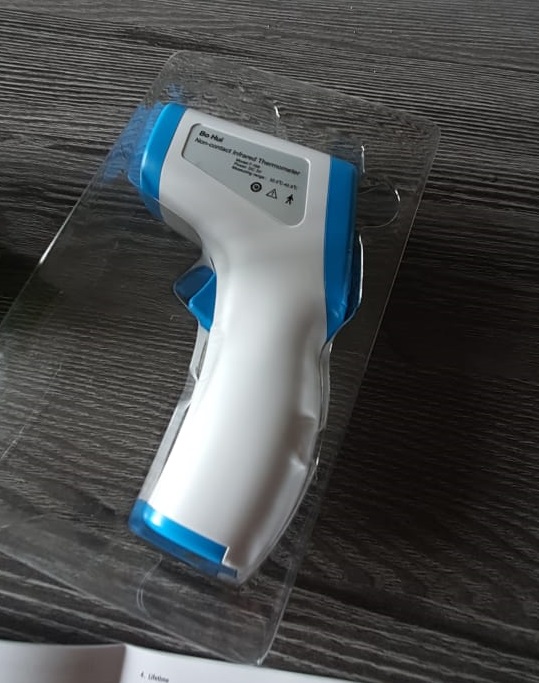 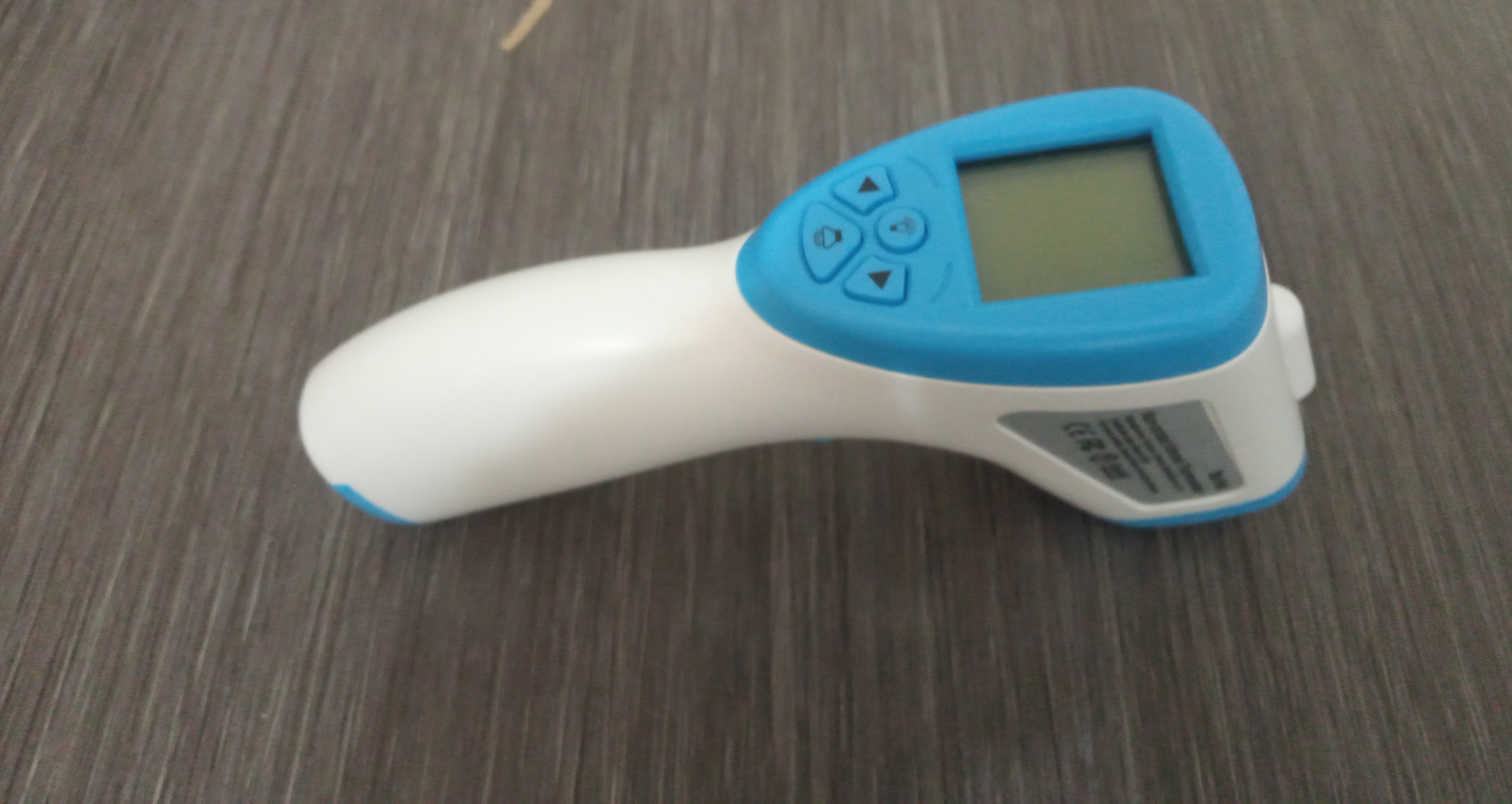 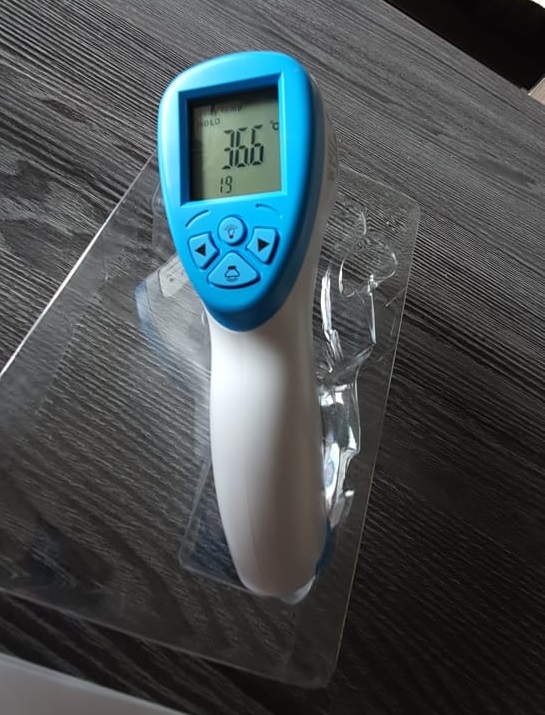 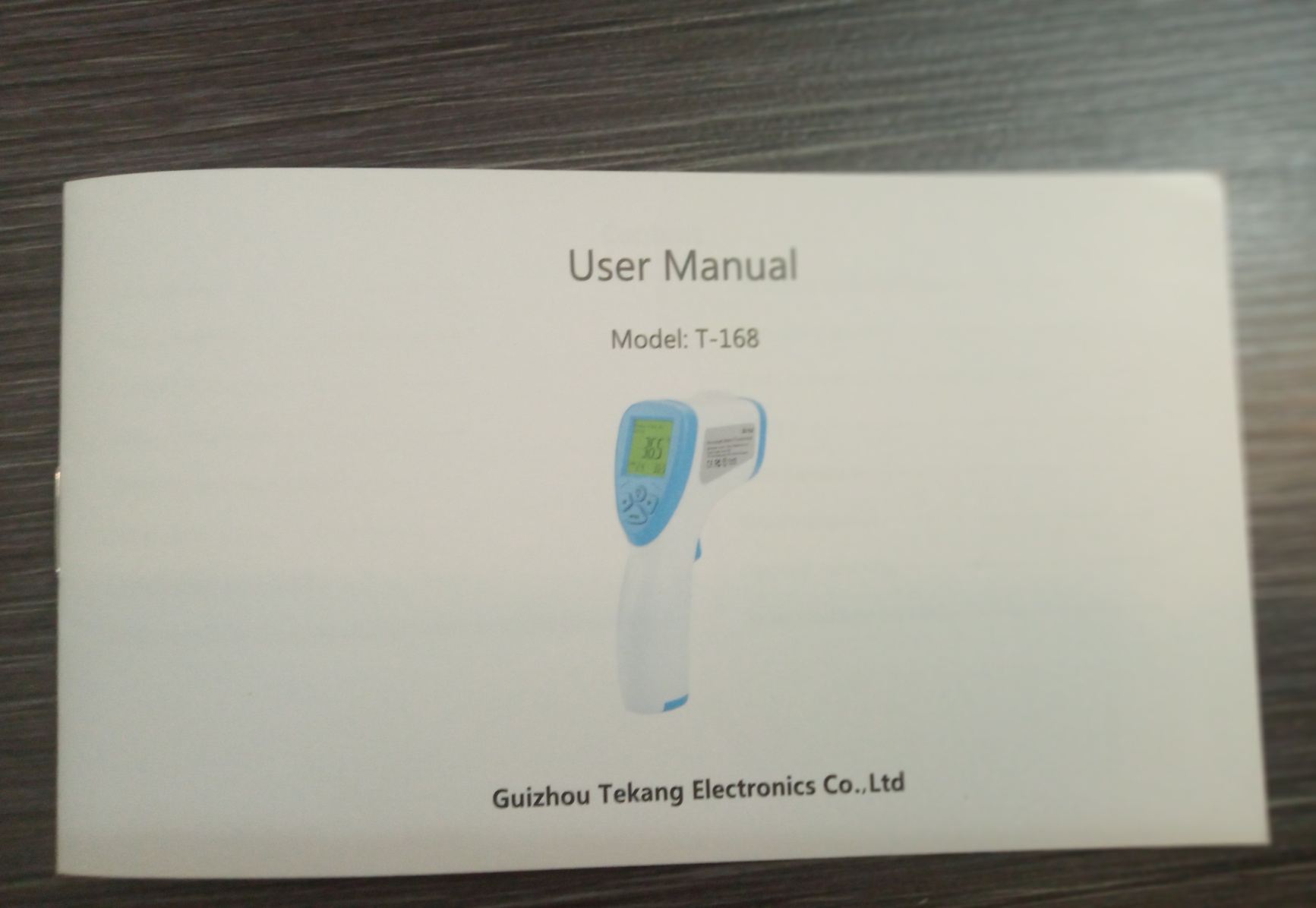 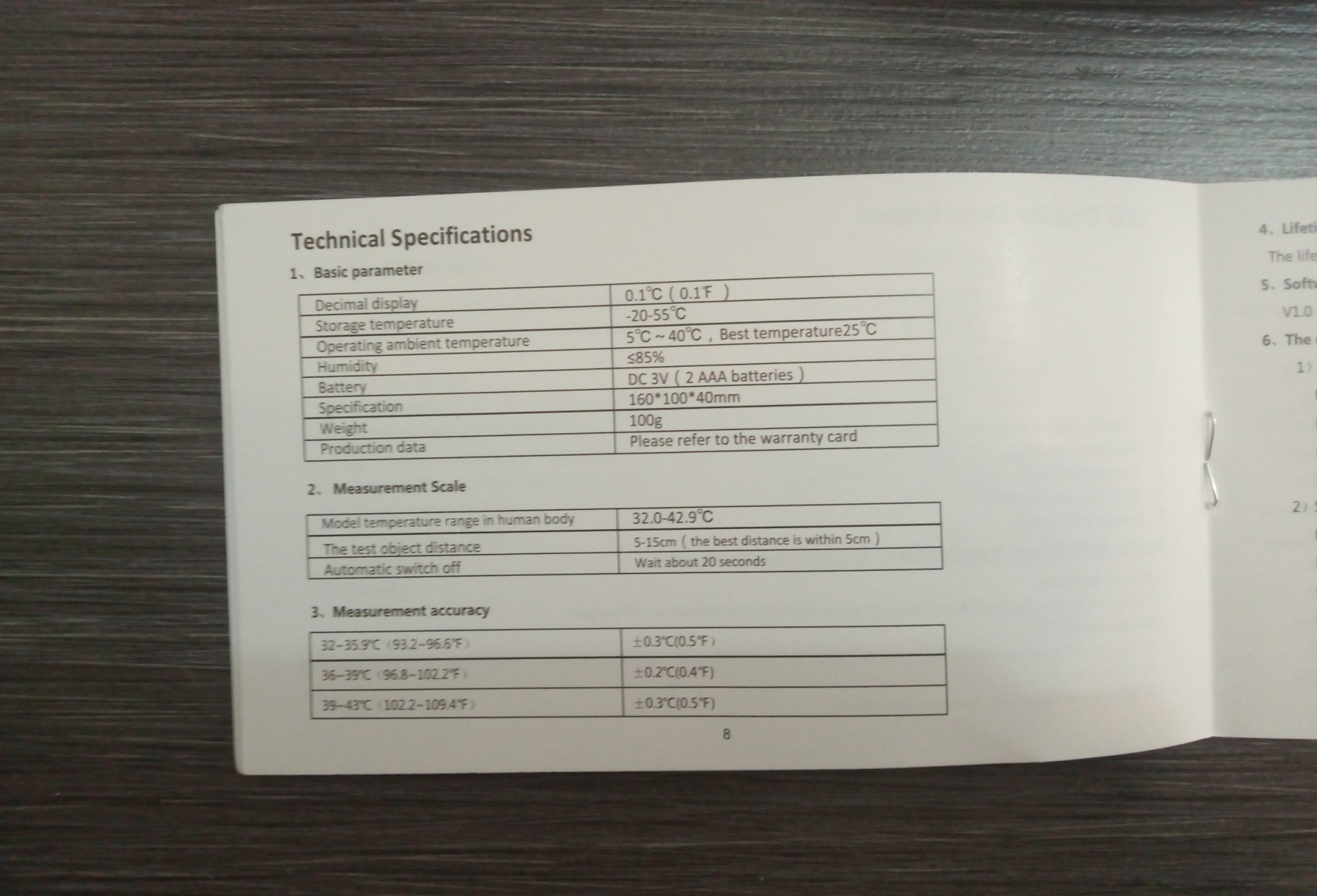 